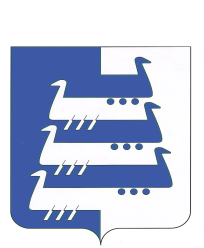 АДМИНИСТРАЦИЯ НАВОЛОКСКОГО ГОРОДСКОГО ПОСЕЛЕНИЯКИНЕШЕМСКОГО МУНИЦИПАЛЬНОГО РАЙОНАПОСТАНОВЛЕНИЕ от 25.10.2019г. №415О внесении изменений в постановление Администрации Наволокского городского поселения Кинешемского муниципального района от 04.12.2015года №399 «Об утверждении административного регламента предоставления муниципальной услуги «Выдача решения о переводе или об отказе в переводе жилого помещения в нежилое или нежилого помещения в жилое»В соответствии с Федеральным законом от 06.10.2003 № 131-ФЗ «Об общих принципах организации местного самоуправления в Российской Федерации», Федеральным законом от 27.07.2010 № 210-ФЗ «Об организации предоставления государственных и муниципальных услуг в Российской Федерации», в целях повышения качества и доступности предоставляемых муниципальных услуг Администрация Наволокского городского поселения Кинешемского муниципального района Ивановской области постановляет:1. Утвердить прилагаемые изменения, которые вносятся в административный регламент предоставления муниципальной услуги «Выдача решения о переводе или об отказе в переводе жилого помещения в нежилое или нежилого помещения в жилое»» утвержденное постановлением Администрации Наволокского городского поселения Кинешемского муниципального района от 04.12.2015года №399 (в редакции постановления Администрации Наволокского городского поселения от 28.05.2018 №206).2. Опубликовать настоящее решение в газете «Наволокский вестник» и разместить на официальном сайте Наволокского городского поселения Кинешемского муниципального района www.navoloki.ru в информационно –телекоммуникационной сети «Интернет».3. Настоящее постановление вступает в силу после его официального опубликования. Глава Наволокского городского поселения                                      В. В. ИвановУтвержденыпостановлением АдминистрацииНаволокского городского поселения Кинешемского муниципального района От 25.10.2019г. №415ИЗМЕНЕНИЯ,которые вносятся в административный регламент предоставления муниципальной услуги «Выдача решения о переводе или об отказе в переводе жилого помещения в нежилое или нежилого помещения в жилое»» утвержденное постановлением Администрации Наволокского городского поселения Кинешемского муниципального района от 04.12.2015года №3991.  Дополнить Приложениями №1-№3 следующего содержания:Приложение № 1к административному регламентупредоставления муниципальной услуги«Выдача решения о переводе или  об отказе в переводе жилого помещения в нежилое или нежилого помещения в жилое»ФОРМАзаявления о переводе жилого (нежилого) помещенияв нежилое (жилое) помещениеАдминистрация Наволокского городского поселения Кинешемского муниципального районаЗАЯВЛЕНИЕо переводе жилого (нежилого) помещения в нежилое(жилое) помещениеот ___________________________________________________________________________(указывается собственник (или собственники) жилого (нежилого) помещения)__________________________________________________________________________________________________________________________________________________________(указываются реквизиты документа, удостоверяющего личность(серия, номер, кем и когда выдан), место жительства, номер телефона)    Место нахождения жилого (нежилого) помещения _____________________________________________________________________________________________________________(указывается полный адрес: субъект Российской Федерации, муниципальноеобразование, улица, дом, корпус, строение, квартира (комната),подъезд (код подъезда), этаж, эксплуатирующая организация)Прошу  разрешить перевод жилого (нежилого) помещения, принадлежащего на праве собственности согласно договору________________________________________________________________________________________________________________________,(указывается договор купли-продажи, аренды и пр., его номер и дата)согласно  прилагаемому  проекту  (проектной документации) в нежилое (жилое) помещение  с  перепланировкой,  и  (или) переустройством помещения, и (или) проведением   иных  работ  (реконструкции  или  капитального  ремонта)  для использования его в качестве _____________________________________________________________________________.(указывается назначение помещения)    К заявлению прилагаются документы:1. ___________________________________________________________ на     листах.   (указываются правоустанавливающие документы на переводимое     помещение (подлинники или копии, засвидетельствованные                   в нотариальном порядке))2. Технический паспорт переводимого помещения ________________ на      листах.3. Поэтажный план дома, в котором находится переводимое помещение, ___________________  на      листах.4.   Подготовленный   и   оформленный   в   установленном   порядке  проект переустройства, и (или) перепланировки переводимого помещения, и (или) иных работ,  согласованный  с  начальником отдела архитектуры и градостроительства - главным  архитектором  Кинешемского муниципального района, _____________________________________________________________________________________________________________________________________________________________________________ на     листах.    (указывается проектная организация, выполнившая проект)5. Иные документы, подтверждающие соблюдение условий перевода:__________________________________________________________________________________________________________________________________________________________.(доверенности, согласие супруга (супруги) собственника на перевод жилого(нежилого) помещения в нежилое (жилое) помещение, документы об отсутствии зарегистрированных граждан в жилом помещении, протокол общего собрания собственников помещений в многоквартирном доме о согласии на перевод жилого (нежилого) помещения в нежилое (жилое) помещение)_____________________________________________________________________________фамилия, имя, отчество заявителя_____________________________________________________________________________документ, удостоверяющий личность___________________                                ________________________      дата                                                   			подписьДокументы представлены на приеме ________________ 20___ г.Входящий номер регистрации заявления ______________________Выдана расписка в получении документов.Расписку от _______________ 20_____ г. № _______________ получил._______________________________________            ________________________       Ф.И.О. заявителя                                    		 подписьФ.И.О. должностного лица, принявшего заявление: _______, подпись _____________________________________________________________________________________________РАСПИСКАв получении документов по переводу жилого (нежилого)помещения в нежилое (жилое) помещение по адресу:город (село), ________________________ улица ______________________________________,дом _______________, квартира № ____________________________________________________Документы представлены на приеме ____________________________Входящий номер регистрации заявления ________________________Ф.И.О. должностного лица, принявшего заявление: ________ (подпись) ________                                                                                                                              Приложение №2к административному регламентупредоставления муниципальной услуги«Выдача решения о переводе или  об отказе в переводе жилого помещения в нежилое или нежилого помещения в жилое»ФОРМАрешения межведомственной комиссии по жилищным вопросам Администрации Наволокского городского поселения Кинешемского муниципального района о переводе (отказе в переводе) жилого (нежилого) помещения в нежилое (жилое) помещениеРЕШЕНИЕ № ___о переводе (отказе в переводе) жилого (нежилого)помещения в нежилое (жилое) помещение«____» __________ 20 ____                                        				г. НаволокиВ Администрацию Наволокского городского поселения Кинешемского муниципального района обратились _____________________________________________                                                    (Ф.И.О. заявителя)с заявлением о переводе ________________________________________________________                             (статус помещения и место его нахождения)в ____________________________________________________________________________.(статус помещения и вид его использования в соответствии с заявлением о переводе)    Указанная квартира принадлежит _____________________________________________                                                                  (Ф.И.О. собственника(ов))на праве собственности согласно договору ______________ № _____ от ________________, что  подтверждается  свидетельством  о  государственной  регистрации  права серии ______ № ____ от ___________________.    Представлены документы:    договор купли-продажи квартиры от _____________________;    свидетельство о государственной регистрации права серии ____ № ________ от ___________; технический  паспорт _____________________________; поэтажный план дома № ______ по адресу: __________________________________;проект  переоборудования  помещения, выполненный _________________________.    Руководствуясь Жилищным кодексом Российской Федерации и Градостроительным кодексом Российской Федерации, комиссия РЕШИЛА:    1.   а)   перевести из жилого (нежилого) в нежилое (жилое) без предварительных условий;    б)  перевести  из  жилого  (нежилого)  в  нежилое  (жилое)  при условии проведения   в   установленном   порядке  работ,  предусмотренных  проектом переустройства,  и  (или)  перепланировки  помещения, и (или) иных работ по реконструкции или капитальному ремонту помещений: ____________________________________________________________________________________________________________________________________________________    в)  отказать  в  переводе  указанного  помещения из жилого (нежилого) в нежилое (жилое) в связи с ___________________________________________________________________________. (основание(я), установленное частью 1 статьи 24 Жилищного кодекса Российской Федерации)    2. Выдать уведомление о переводе ___________________________________________________________________________________________ в нежилое (жилое) помещение.    3.  Информировать  собственников  помещений, примыкающих к переводимому помещению, о принятии указанного решения.Подписи членов межведомственной комиссии по жилищным вопросам Администрации Наволокского городского поселения Кинешемского муниципального районаПриложение № 3к  административному регламентупредоставления муниципальной услуги«Выдача решения о переводе или  об отказе в переводе жилого помещения в нежилое или нежилого помещения в жилое»ФОРМАуведомления о переводе (отказе в переводе) жилого (нежилого)помещения в нежилое (жилое) помещениеКому  (фамилия, имя, отчество – для граждан;полное наименование организации – для юридических лиц)Куда  (почтовый индекс и адресзаявителя согласно заявлениюо переводе)УВЕДОМЛЕНИЕ
о переводе (отказе в переводе) жилого (нежилого)
помещения в нежилое (жилое) помещение(полное наименование органа местного самоуправления,	,осуществляющего перевод помещения)рассмотрев представленные в соответствии с частью 2 статьи 23 Жилищного кодекса Российской Федерации документы о переводе помещения общей площадью  	______ кв. м,находящегося по адресу:(наименование городского или сельского поселения)(наименование улицы, площади, проспекта, бульвара, проезда и т.п.)в целях использования помещения в качестве  (вид использования помещения в соответствии	,с заявлением о переводе)1. Помещение на основании приложенных к заявлению документов:б) перевести из жилого (нежилого) в нежилое (жилое) при условии проведения в установленном порядке следующих видов работ:
(перечень работ по переустройству(перепланировке) помещенияили иных необходимых работ по ремонту, реконструкции, реставрации помещения)	.2. Отказать в переводе указанного помещения из жилого (нежилого) в нежилое (жилое)
в связи с  (основание(я), установленное частью 1 статьи 24 Жилищного кодекса Российской Федерации)М.П.дом,корпус (владение, строение), кв.,из жилого (нежилого) в нежилое (жилое)(ненужное зачеркнуть)(ненужное зачеркнуть)РЕШИЛ ():(наименование акта, дата его принятия и номер)а) перевести изжилого (нежилого) в нежилое (жилое) без предварительных условий;(ненужное зачеркнуть)(должность лица, подписавшего уведомление)(подпись)(расшифровка подписи)“”20 г.